新 书 推 荐中文书名：《内部游戏：坏命令，奇怪的动作以及什么样的棒球行为教我们认识自己》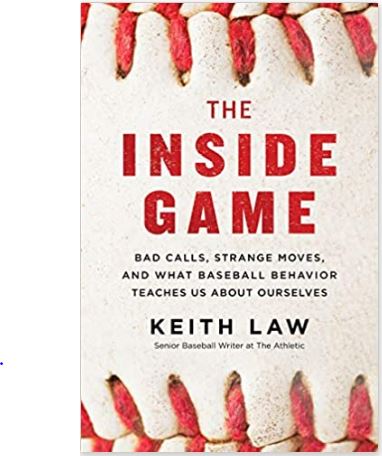 英文书名：THE INSIDE GAME：Bad Calls, Strange Moves, and What Baseball Behavior Teaches Us About Ourselves作    者：Keith Law出 版 社：William Morrow代理公司：Fletcher/ANA/Vicky Wen页    数：272页出版时间：2020年4月代理地区：中国大陆、台湾审读资料：电子稿类    型：运动/大众社科内容简介：在这本开创性的书中，竞技运动网站（The Athletic）的棒球作家、广受好评的《聪明的棒球》的作者基思·劳（Keith Law）对现代棒球界一些最好和最坏的决定进行了跨越时代的剖析，解释了这些决定的动机、人们可以从中学到什么，以及这些决定的遗产如何影响了比赛。多年来，丹尼尔·卡尼曼（Daniel Kahneman）的行为科学标志性著作《快与慢的思考》（Thinking Fast and Slow）一直是美国职业棒球联盟前线办公室的必读之作。而在这本聪明、精辟、让人眼前一亮的书中，基思·劳（Keith Law）则将卡尼曼关于决策的思想应用于比赛本身。棒球是一项决策的运动。有些决定虽然是常规的、微小的，但它们会成为比赛本身的基石，比如投什么球或何时挥杆。而有些决定则非常巨大，它们则会决定特许经营权的未来，比如何时进行战略性交易以获得现在的胜利机会，或何时为一个28岁的明星提供一份数百万美元的长期合同。这些决定长期以来塑造了球员、经理人和整个特许经营权的行为。但是，随着这些选择变得更加复杂和被数据驱动，了解它们背后的东西就成为了理解这项运动的关键。这本引人入胜的启示性著作探索了一个前所未有的基本问题：他们在想什么？ 基思·劳（Keith Law）结合行为科学和对高管、经理和球员的采访，分析了棒球运动最大决策的成功和失败，探讨了各种规模和尺度的赌博和计算风险如何塑造了这项运动，以及这项运动正在进行的数据革命如何改写了几十年来公认的决策。在这个过程中，他探讨了长期以来一直争论不休的问题，从用力投球是否真的会增加球员严重受伤的风险，到球队是否真的 "高估"了交易前景。基思·劳（Keith Law）将他的分析争论的风格带入到棒球一些争议最久的辩论中，在这部既有趣又具有深度信息的娱乐性作品中，他将加深我们对这项运动的认识。作者简介：基思·劳（Keith Law）是竞技运动网站（The Athletic）的高级棒球作家，在加入这个网站之前，他是ESPN Insider网站的高级棒球作家。 此前，他还是多伦多蓝鸟队总经理的特别助理，负责处理所有的统计分析工作，他还为Baseball Prospectus网站撰稿。他住在特拉华州。内文目录：简介 1机器人裁判的案例：如何裁定偏见影响打击区和其他的一切2 永远不要以冰山一角来判断：可用性如何偏见塑造了评论员谈论体育的方式3 尽管你尽了最大努力，但还是赢了结果偏差和为什么胜利是最容易误导人的数据4 但这是我们一直以来的做法：为什么群体思维不能让棒球神话成真5 每一个克莱顿-克肖（Clayton Kershaw）就需要十个卡西-基克（Kasey Kikers）：忽视垒率以及为什么在第一轮选拔高中投手是个坏主意？6历史由幸存者书写：皮奇计点法和为什么"诺兰-莱恩（Nolan Ryan）"不是一个反驳的理由 7 “热时期”的冷水：过去的偏见和只用最新数据预测未来的危险8 格雷迪-利特尔（Grady Little）的第八局长传：现状和为什么什么都不做是最简单的错误决定9 明天，这将是别人的问题：道德风险如何扭曲了总经理、大学教练等人的决策10 皮特-罗斯（Pete Rose）的莱昂内尔-赫兹（Lionel Hutz）辩护：委托人与代理人的问题以及错误的激励机制如何塑造了错误的棒球决策11 劣币驱逐良币：沉没成本的谬误和为什么球队不"吃"钱12 快乐的趣味球：乐观主义偏见和看到我们想看到的问题13好决定™：棒球经理人谈论他们明智交易和签约背后的思考过程结论来源鸣谢附注 索引谢谢您的阅读！请将回馈信息发至：文清（Vicky Wen）安德鲁﹒纳伯格联合国际有限公司北京代表处北京市海淀区中关村大街甲59号中国人民大学文化大厦1705室, 邮编：100872电话：010-82449185传真：010-82504200Email: Vicky@nurnberg.com.cn网址：www.nurnberg.com.cn微博：http://weibo.com/nurnberg豆瓣小站：http://site.douban.com/110577/微信订阅号：ANABJ2002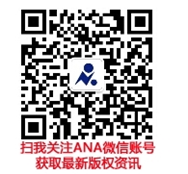 